Asunto: El que se indica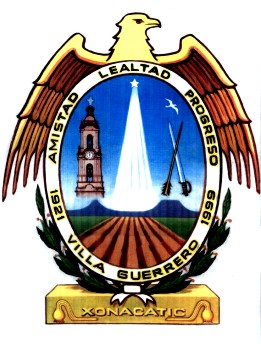 A QUIEN CORRESPONDA: PRESENTE.           Sirva el presente para enviar un cordial saludo, ocasión que aprovecho para informarle que no existe algún tipo de Órgano Colegiado que sea formado por tal área o que sea necesario en la oficina de Ecología municipal, únicamente se les brinda información a las personas que la requieren para quitar sus dudas y a la vez aclarar algún otro pendiente que se tenga.      Lo anterior para el cumplimiento al Artículo 8 Fracción VI, inciso i, de la ley de transparencia y Acceso a la información Pública del estado de Jalisco y sus municipios.Sin otro asunto en particular, quedo de ustedes a sus órdenes para cualquier duda y/o aclaración.ATENTAMENTE “2018, CENTENARIO DE LA CREACIÓN DEL MUNICIPIO DE PUERTO VALLARTA Y DEL XXX ANIVERSARIO DEL HOSPITAL CIVIL DE GUADALAJARA”.C. Ernesto Alonso del Real GutiérrezDirector de Ecología, Administración 2018-2021